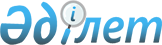 Об утверждении натуральных норм специальных транспортных средств Министерства иностранных дел Республики КазахстанПриказ Министра иностранных дел Республики Казахстан от 29 июня 2016 года № 11-1-2/303. Зарегистрирован в Министерстве юстиции Республики Казахстан 25 августа 2016 года № 14141

      В соответствии с пунктом 2 статьи 69 Бюджетного кодекса Республики Казахстан от 4 декабря 2008 года ПРИКАЗЫВАЮ:



      1. Утвердить прилагаемые натуральные нормы специальных транспортных средств Министерства иностранных дел Республики Казахстан.



      2. Департаменту материально-технического обеспечения Министерства иностранных дел Республики Казахстан в установленном законодательством порядке обеспечить:

      1) государственную регистрацию настоящего приказа в Министерстве юстиции Республики Казахстан;

      2) в течение десяти календарных дней после государственной регистрации настоящего приказа в Министерстве юстиции Республики Казахстан направление на официальное опубликование в периодических печатных изданиях и информационно-правовой системе «Әділет»;

      3) в течение трех рабочих дней после государственной регистрации размещение настоящего приказа на интернет-ресурсе Министерства иностранных дел Республики Казахстан.



      3. Контроль за исполнением настоящего приказа возложить на Ответственного секретаря Министерства иностранных дел Республики Казахстан Карашева А.Б.



      4. Настоящий приказ вводится в действие после дня его первого официального опубликования.      Министр иностранных дел 

      Республики Казахстан                       Е.Идрисов      «СОГЛАСОВАН»

      Министр финансов

      Республики Казахстан

      ___________ Б. Султанов

      25 июля 2016 года

Утверждены приказом       

Министра иностранных дел    

Республики Казахстан       

№ 11-1-2/303 от 29 июня 2016 года  

Натуральные нормы специальных транспортных средств

Министерства иностранных дел Республики Казахстан

      Примечание: * специальное транспортное средство - транспортное средство на базе легкового автомобиля, предназначенное для обеспечения визитов Глав государств, правительств, Министров иностранных дел прибывающих в Казахстан с официальными рабочими визитами, или визитами проездом; Встреча и проводы Чрезвычайных и полномочных послов; Организация и проведение мероприятий с участием дипломатического корпуса.
					© 2012. РГП на ПХВ «Институт законодательства и правовой информации Республики Казахстан» Министерства юстиции Республики Казахстан
				НаименованиеФункциональное назначениеГосударственные учреждения, имеющие право использования специальных легковых автомобилейПредельное количество автомобилейОперативнаяОбеспечение визитов Глав государств, правительств, Министров иностранных дел прибывающих в Казахстан с официальными рабочими визитами, или визитами проездом;

Встреча и проводы Чрезвычайных и полномочных послов;

Организация и проведение мероприятий с участием дипломатического корпусаСлужба государственного протокола Министерства иностранных дел Республики Казахстан3